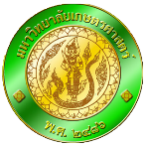 ส่วนที่ 1: ข้อมูลทั่วไป (General Information)ส่วนที่ 2: ผังโครงสร้างสายการบังคับบัญชา (Organization Chart)ส่วนที่ 3 : หน้าที่ความรับผิดชอบโดยสรุป (Job Summary)ส่วนที่ 4 : รายละเอียดของงานและเป้าหมายการทำงาน (Responsibilities and Objectives)ส่วนที่ 5 :  การทำงานร่วมกับหน่วยงานอื่น (Working Relationship)ส่วนที่ 6 :  คุณสมบัติขั้นต่ำของตำแหน่งงาน (Job Specification)  ส่วนที่ 7 :  ความรู้ ความสามารถ ทักษะ และสมรรถนะที่จำเป็นสำหรับตำแหน่งชื่อส่วนงาน.............................................................ชื่อส่วนงาน.............................................................ชื่อหน่วยงาน................................................................................ชื่อหน่วยงาน................................................................................เลขที่อัตรา………...............................ปรับปรุงครั้งที่ .............................ปรับปรุงครั้งที่ .............................วันที่ปรับปรุง............./............./............ชื่อตำแหน่งงานประเภทกลุ่มตำแหน่งสายงานระดับตำแหน่งฝ่ายงานประเภทการจ้างกรุณาเขียนบรรยายความรับผิดชอบโดยภาพรวมพร้อมกับวัตถุประสงค์ที่องค์การต้องมีตำแหน่งงานนี้รายละเอียดของงาน (Responsibilities)เป้าหมายการทำงาน (Objectives)หน่วยงาน/องค์การ(Department/Organization)กิจกรรม(Activity)ความบ่อยครั้ง(Frequency)ภายในมหาวิทยาลัยฯภายนอกมหาวิทยาลัยฯวุฒิการศึกษา(Education)สาขาวิชา(Major)ประสบการณ์(Experience)มีประสบการณ์ในงานด้าน.......................................................................................อย่างน้อย ........... ปีมีประสบการณ์ในงานด้านการบริหารและพัฒนาทีมงาน                              อย่างน้อย ........... ปี                       มีประสบการณ์ในงานด้าน.......................................................................................อย่างน้อย ........... ปีมีประสบการณ์ในงานด้านการบริหารและพัฒนาทีมงาน                              อย่างน้อย ........... ปี                       มีประสบการณ์ในงานด้าน.......................................................................................อย่างน้อย ........... ปีมีประสบการณ์ในงานด้านการบริหารและพัฒนาทีมงาน                              อย่างน้อย ........... ปี                       ข้อมูลพื้นฐานทั่วไป(General ภาษาอังกฤษ (English) :  ฟังระดับ ................................  อ่านระดับ .................................... พูดระดับ.................................  เขียนระดับ ................................... ฟังระดับ ................................  อ่านระดับ .................................... พูดระดับ.................................  เขียนระดับ ...................................Basic Information)ภาษาอื่น (Others) : ….……………..…… ฟังระดับ ................................  อ่านระดับ .................................... พูดระดับ.................................  เขียนระดับ ................................... ฟังระดับ ................................  อ่านระดับ .................................... พูดระดับ.................................  เขียนระดับ ...................................คอมพิวเตอร์ :(Computer) อื่นๆโปรดระบุ :(Others : Please Identify)ประเภทสมรรถนะรายการสมรรถนะระดับสมรรถนะที่คาดหวังสมรรถนะหลัก(Core Competency)สมรรถนะทางการบริหาร(Managerial Competency)สมรรถนะประจำสายงาน(Functional Competency)ผู้จัดทำ(Prepared By)ผู้ตรวจสอบ (Reviewed By)ผู้พิจารณาอนุมัติ (Approved By)    ......................................................................................................................   ตำแหน่ง...................................................................................................................../...................../.....................    ......................................................................................................................   ตำแหน่ง...................................................................................................................../...................../.....................    ......................................................................................................................   ตำแหน่ง...................................................................................................................../...................../.....................